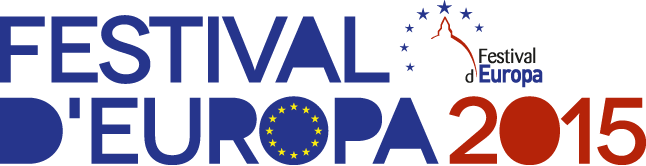                                                                                                                          _____________________________________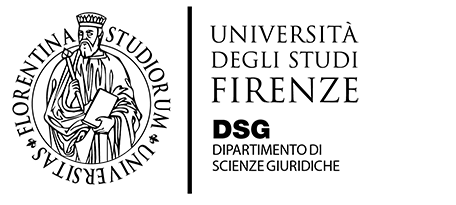 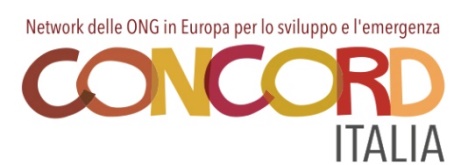 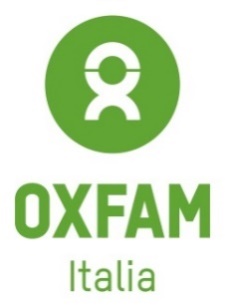 Il Laboratorio DIR.S.A. dell’Università di Firenze, (Dipartimento di Scienze giuridiche e ASGI), con Oxfam Italia promuovono il convegno L'approccio globale dell'Unione Europea all’immigrazione: dalla cooperazione allo sviluppo al sistema di accoglienza.Organizzazione scientifica del Convegno: prof.sse Adelina Adinolfi e  
Chiara Favilli, docenti di diritto dell'UE nell'Università di Firenze, dott. Alessandro Bechini, responsabile dei programmi in Italia di Oxfam.IL CONVEGNO SI TERRÀ GIOVEDÌ 7 MAGGIO 2015, DALLE ORE 10.00 ALLE ORE 18.00 A VILLA RUSPOLI, IN  PIAZZA INDIPENDENZA 9Il ruolo dell’Unione europea nella gestione delle politiche migratorie sarà al centro della prima sessione, presieduta dal Prof. Roberto Zaccaria, già Presidente della RAI e deputato, attualmente presidente del Consiglio Italiano Rifugiati. Da segnalare la presenza di Peter Bosch, Senior expert della Commissione europea per l’immigrazione e gli affari interni che fa parte del team al lavoro sull’Agenda per l’immigrazione di imminente pubblicazione; di rilievo anche la presenza di Vincenzo Termine, diplomatico del Ministero Affari esteri italiano, competente per le politiche di immigrazione e asilo dell’Unione europea, nonché di rappresentanti delle associazioni maggiormente impegnate come ASGI, Oxfam, Caritas e ARCI. Parteciperà anche Khalid Chaouki, parlamentare, Coordinatore intergruppo immigrazione della Camera dei deputati.La sessione del pomeriggio sarà dedicata all’impatto locale di un fenomeno globale come quello dell’immigrazione; sarà rivolta attenzione ai problemi posti dall’accoglienza di chi arriva nel nostro Paese, problemi che devono essere gestiti soprattutto dagli enti locali e dalle Regioni. Sarà un’occasione di confronto per valutare le strategie nazionali in rapporto a quelle della Regione Toscana il cui modello si distingue da quello di altre regioni. Saranno presenti Daniela Di Capua, responsabile del Sistema di Protezione per Richiedenti Asilo e Rifugiati (SPRAR). del Ministero dell’Interno, Alessandro Salvi,  Regione Toscana, Dirigente Settore Politiche per le persone immigrate, Stefania Magi responsabile Immigrazione di Anci Toscana di ANCI Toscana, Lucia Franchini, Difensore civico regione Toscana e coordinatore della Difesa civica italiana, nonché rappresentanti di associazioni impegnate direttamente nell’accoglienza come CO&SO e Oxfam Italia.